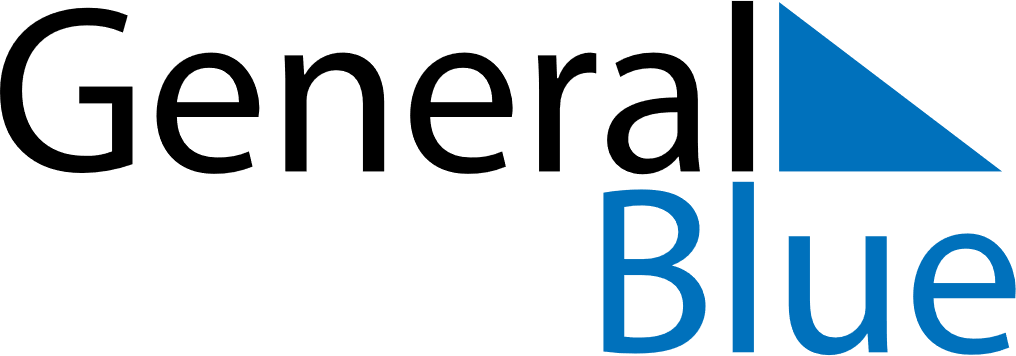 2024 - Q1Japan 2024 - Q1Japan 2024 - Q1Japan 2024 - Q1Japan 2024 - Q1Japan 2024 - Q1Japan JanuarySUNMONTUEWEDTHUFRISATJanuary123456January78910111213January14151617181920January21222324252627January28293031JanuaryFebruarySUNMONTUEWEDTHUFRISATFebruary123February45678910February11121314151617February18192021222324February2526272829FebruaryMarchSUNMONTUEWEDTHUFRISATMarch12March3456789March10111213141516March17181920212223March24252627282930March31Jan 1: New Year’s DayJan 2: January 2ndJan 3: January 3rdJan 8: Coming of Age DayFeb 11: Foundation DayFeb 12: Foundation Day (substitute day)Feb 23: Emperor’s BirthdayMar 20: Spring Equinox Day